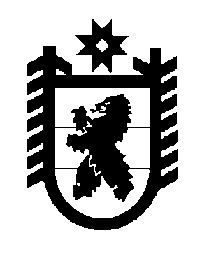 Российская Федерация Республика Карелия    ПРАВИТЕЛЬСТВО РЕСПУБЛИКИ КАРЕЛИЯРАСПОРЯЖЕНИЕот  13 апреля 2018 года № 289р-Пг. Петрозаводск В целях реализации Закона Республики Карелия от 26 июня 2015 года № 1908-ЗРК «О перераспределении полномочий между органами местного самоуправления муниципальных образований в Республике Карелия и органами государственной власти Республики Карелия», в соответствии с частью 11 статьи 154 Федерального закона от 22 августа 2004 года № 122-ФЗ «О внесении изменений в законодательные акты Российской Федерации и признании утратившими силу некоторых законодательных актов Российской Федерации в связи с принятием федеральных законов «О внесении изменений и дополнений в Федеральный закон «Об общих принципах организации законодательных (представительных) и исполнительных органов государственной власти субъектов Российской Федерации» и                    «Об общих принципах организации местного самоуправления в Российской Федерации», учитывая решение Совета Пудожского муниципального района от 30 ноября 2017 года № 330  «Об утверждении перечня имущества, передаваемого из муниципальной собственности Пудожского муници-пального района в государственную собственность Республики Карелия»:  1. Утвердить перечень имущества, передаваемого  из муниципальной собственности Пудожского муниципального района в государственную собственность Республики Карелия,   согласно приложению к настоящему распоряжению.2. Министерству имущественных и земельных отношений Республики Карелия совместно с администрацией Пудожского муниципального района обеспечить подписание передаточного акта.3. Право собственности Республики Карелия на указанное в пункте 1 настоящего распоряжения имущество возникает с момента подписания передаточного акта. 
           Глава Республики Карелия                                                              А.О. ПарфенчиковПеречень имущества, передаваемого из муниципальной собственности Пудожского муниципального района в государственную собственность Республики Карелия _____________Приложение к распоряжению Правительства Республики Карелия от 13 апреля 2018 года № 289р-ПНаименование имуществаАдрес местонахождения имуществаИндивидуализирующие характеристики имуществаКТП 1704 (100 кВА)дер. Куганаволоккадастровый номер 10:15:0030107:29,  площадь 2 кв. м,                    1981 год постройки